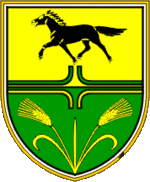 OBČINA KRIŽEVCIKONCEDENT: Občina Križevci, Križevci pri Ljutomeru 11, 9242 Križevci pri LjutomeruJAVNI RAZPIS IN RAZPISNA DOKUMENTACIJA JAVNEGA RAZPISA ZA»ZA PODELITEV KONCESIJE ZA OPRAVLJANJE JAVNE SLUŽBE V OSNOVNI ZDRAVSTVENI DEJAVNOSTI NA PODROČJU ZOBOZDRAVSTVA V OBČINI KRIŽEVCI«Številka: 4617-0002/2020-8Križevci pri Ljutomeru, 2.6.2020Na podlagi 44b. člena Zakona o zdravstveni dejavnosti (Uradni list RS, št. 23/05 - uradno prečiščeno besedilo, 23/08, 58/08 - ZZdrS-E, 15/08 - ZPacP, 77/08 - (ZDZdr), 40/12 - ZUJF, 14/13, 88/16 - ZdZPZD, 64/17, 1/19 - odl. US, 73/19), Zakona o javno zasebnem partnerstvu (Uradni list RS, št. 127/06, Uradni list Evropske unije, št. 317/07, 314/09, 319/11, 335/13, 307/15, v nadaljevanju ZJZP) ter 6. člena Odloka o podelitvi koncesije za opravljanje javne službe v osnovni zdravstveni dejavnosti na področju zobozdravstva v občini Križevci (Uradno glasilo slovenskih občin, št. 26/2020), Občina Križevci, Križevci pri Ljutomeru 11, 9242 Križevci pri Ljutomeru objavljaJAVNI RAZPISza podelitev koncesije za opravljanje javne službe v osnovni zdravstveni dejavnosti na področju zobozdravstva v občini Križevci1.  Predmet javnega razpisaPredmet javnega razpisa je podelitev ene (1) koncesije na področju zobozdravstva v obsegu  1 tima.Koncesija se razpisuje za območje občine Križevci in predstavlja javno zasebno partnerstvo v smislu ZJZP.Sestavni del tega razpisa je tudi Odlok o podelitvi koncesije za opravljanje javne službe v osnovni zdravstveni dejavnosti na področju zobozdravstva v občini Križevci ( Uradno glasilo slovenskih občin, št. 26/2020), dostopno na spletnih straneh javnega partnerja (www.obcina-krizevci.si), ki predstavlja tudi odločitev o javno zasebnem partnerstvu. Koncedent ni dolžan zagotavljati koncesionarju nobenih sredstev za opravljanje javne zdravstvene službe. Sredstva za opravljanje javne službe si koncesionar pridobiva na podlagi pogodbe z ZZZS oziroma prodajo svojih storitev.Koncesionar ni dolžan koncedentu plačevati koncesijske dajatve.2. Začetek in čas trajanja koncesijeKoncedent (Občina Križevci) podeljuje koncesijo za obdobje 15 let, šteto od dneva začetka opravljanja dejavnosti, z možnostjo podaljšanja za naslednjih 15 let. Koncesijsko razmerje se začne s podpisom pogodbe o koncesiji. Izbrani koncesionar mora začeti opravljati koncesijsko dejavnost najkasneje v roku enega meseca od dneva sklenitve pogodbe z Zavodom za zdravstveno zavarovanje Slovenije (v nadaljevanju ZZZS). V kolikor koncesionar v navedenem roku ne bo začel izvajati dejavnosti, mu bo koncedent koncesijo odvzel z odločbo.3. Oddaja ponudb, rok za oddajo ponudb in odpiranje ponudbPonudbe se lahko oddajo po pošti ali osebno v vložišču na naslovu Občina Križevci, Križevci pri Ljutomeru 11, 9242 Križevci pri Ljutomeru, v času uradnih ur do roka, določenega za oddajo ponudb. Ponudbe morajo ne glede na način dostave (osebno ali po pošti) do vložišča prispeti do spodaj navedenega roka, sicer bodo štele za prepozne (prejemna teorija).Javno odpiranje ponudb bo 3.7.2020 ob 8.00 uri v prostorih Občine Križevci.O javnem odpiranju ponudb bo voden zapisnik.4 Pridobitev dokumentacije v zvezi z razpisom in pojasnila Razpisna dokumentacija je dosegljiva spletnih straneh Občine Križevci (www.obcina-krizevci.si).Zainteresirane osebe lahko dodatna pojasnila v zvezi z dokumentacijo zahtevajo preko Portala javnih naročil najkasneje do dne 19.6.2020 do 10:00 ure. Koncedent bo na vprašanja odgovoril preko Portala javnih naročil najkasneje do 24.6.2020 do 10:00 ure. Koncedent ne bo odgovarjal na vprašanja, ki ne bodo zastavljena na zgoraj navedeni način in do navedenega roka.Koncedent si pridržuje pravico, da dokumentacijo delno spremeni ali dopolni ter po potrebi podaljša rok za oddajo ponudb. Spremembe in dopolnitve razpisne dokumentacije so sestavni del dokumentacije, v zvezi z razpisom.Kontaktna oseba s strani Občine Križevci: mag. Lidija Domanjko Naslov elektronske pošte: lidija.domanjko@obcina-krizevci.si5 Oblika, jezik in stroški ponudbePonudnik ponudbo odda v zapečateni ovojnici, pri čemer morajo biti listi ponudbe zvezani tako, da jih ni mogoče neopazno razdružiti, odvezati ali dodati posameznih listov v ponudbo (vsi listi ponudbe naj bodo prešiti z jamstvenikom ali vrvico, oba konca le-tega pa na zadnji (hrbtni) strani ponudbe pritrjena s pečatom ali lepilnim trakom, pritrditev pa zavarovana s štampiljko in podpisom osebe, ki sicer podpisuje ponudbo). V kolikor ponudba ne bo zvezana na prej opisan način, lahko komisija na odpiranju ponudb tako ponudbo zveže na javnem odpiranju. Na kuverto ponudbe naj ponudnik nalepi izpolnjen obrazec Ovojnica, ki je priloga te razpisne dokumentacije. Na ovitku naj bosta ime, priimek, naslov oziroma firma in sedež ponudnika.Pri oddaji ponudbe morajo ponudniki na kuverto navesti »PONUDBA«. Ponudnikovo obvestilo o spremembi ali umiku ponudbe mora biti pripravljeno, zaprto, označeno in dostavljeno tako kot ponudba, namesto besede »PONUDBA« pa mora biti na obrazcu Ovojnica označeno »SPREMEMBA« ali »UMIK«. Ponudniki lahko spremenijo ali umaknejo ponudbo s pisnim obvestilom, ki mora v vložišče prispeti pred pretekom roka za predložitev ponudb. V primeru umika bo ponudba neodprta vrnjena ponudniku .Ponudbe se oddajo v slovenskem jeziku. Ponudba mora biti podana na obrazcih iz prilog razpisne dokumentacije ali po vsebini in obliki enakih obrazcih, izdelanih s strani ponudnika. Kadar je zahtevano dokazilo, ponudniku ni potrebno predložiti originala, pač pa zadostuje fotokopija dokazila. Koncedent pa lahko v postopku preverjanja ponudb od ponudnika kadarkoli zahteva, da mu predloži na vpogled original. Vsi dokumenti, ki jih predloži ponudnik, morajo izkazovati aktualno stanje, razen kjer je izrecno zahtevan dokument za določeno obdobje oziroma dokument določene starosti. Koncedent lahko listine za dokazovanje izpolnjevanja pogojev ali pooblastila za pridobitev listin, če izhajajo iz uradne evidence, zahteva naknadno (po odpiranju in opravljenem pregledu ponudb). V tem primeru bo koncedent ponudnika pozval, naj v določenem roku koncedentu dostavi vse listine za dokazovanje izpolnjevanja pogojev. Če pozvani ponudnik listin, pooblastil oziroma dokazil ne bo dostavil pravočasno ali če bo dostavil listine, pooblastila oziroma dokazila v nasprotju z zahtevami koncedenta, bo koncedent njegovo ponudbo izločil iz nadaljnjega postopka.Označeni deli ponudbe morajo biti podpisani s strani ponudnika oz. zakonitega zastopnika ponudnika ali druge osebe, pooblaščene za sklepanje pogodb predvidene vrste, vrednosti in obsega. Ponudba se odda v tiskani obliki in optično preslikano ponudbo na elektronskem mediju (CD ali USB), ki ga mora ponudnik priložiti ponudbi. Ponudnik nosi vse stroške, povezane s pripravo in predložitvijo ponudbe. V primeru ustavitve postopka, zavrnitve vseh ponudb ali odstopa od izvedbe podelitve koncesije koncedent ponudnikom ne bo povrnil nobenih stroškov, nastalih s pripravo ponudbe. Ponudniki so s tem seznanjeni in se s samo predložitvijo ponudbe izrecno strinjajo.Ponudnik se z oddajo ponudbe strinja in sprejema vse pogoje in zahteve, navedene v razpisni dokumentaciji in koncesijski pogodbi.6 Veljavnost ponudbePonudba mora biti veljavna 12 mesecev od dneva oddaje ponudbe. V primeru krajšega roka veljavnosti ponudbe se bo le-ta izločila iz nadaljnjega postopka. Koncedent lahko zahteva, da ponudniki podaljšajo čas veljavnosti ponudb za določeno dodatno obdobje. Ponudnik lahko zavrne zahtevo, ne da bi s tem zapadlo zavarovanje resnosti ponudbe, če je bilo dano. V kolikor ponudnik podaljša veljavnost ponudbe mora predložiti podaljšanje zavarovanja za resnost ponudbe.DOKAZILA: Ponudnik izpolni obrazec 1 Prijava – fizične osebe ali obrazec 1 Prijava – pravne osebe7 Število ponudb posameznega ponudnikaVsak ponudnik (fizična ali pravna oseba) lahko kandidira le z eno ponudbo. Ponudnik fizična oseba ne more hkrati kandidirati kot predvideni nosilec koncesijske dejavnosti pri pravni osebi in hkrati kot fizična oseba. Koncedent bo ponudbe, v katerih  nastopa posamezna fizična oseba kot ponudnik in hkrati kot predviden nosilec koncesijske dejavnosti v pravni osebi (drugi ponudbi), zavrnil.  8 Poslovna skrivnost in varovanje zaupnih podatkov Ponudnik lahko kot zaupne označi dokumente, ki vsebujejo osebne podatke, pa ti niso vsebovani v nobenem javnem registru ali drugače javno dostopni, in poslovne podatke, ki so s predpisi ali internimi akti ponudnika označeni kot zaupni. Koncedent bo obravnaval kot zaupne tiste dokumente v ponudbi, ki bodo imeli v desnem zgornjem kotu »ZAUPNO« ali »POSLOVNA SKRIVNOST«. Če naj bo zaupen samo določen podatek v obrazcu ali dokumentu, mora biti zaupni del podčrtan z rdečo barvo, v isti vrstici ob desnem robu pa oznaka »ZAUPNO« ali »POSLOVNA SKRIVNOST«. Kot zaupne podatke ali poslovno skrivnost ni mogoče označiti podatkov, ki so predmet vrednotenja ocenjevanja ponudb.9. Pogoji, ki jih morajo izpolnjevati ponudnikiZa opravljanje dejavnosti, ki je predmet razpisa, morajo ponudniki izpolnjevati splošne pogoje, kot jih določa 44.č člen ZZDej ter naslednje pogoje: da je kraj opravljanja dejavnosti v občini Križevci;da mu ni s pravnomočno sodbo sodišča prepovedano opravljanje zdravstvene službe oziroma poklica (potrdilo ne sme biti starejše od 3 mesecev); da izbrani kandidat zagotovi poslovne prostore za potrebe ordinacije na območju občine Križevci ter, da zagotovi ustrezno opremo za izvajanje dejavnosti.9.1. Dovoljenje za opravljanje zdravstvene dejavnostiPonudnik ima dovoljenje za opravljanje zdravstvene dejavnosti, ki ga izda Ministrstvo za zdravje na podlagi 3.a člena ZZDej. Pogoj mora ponudnik izpolniti najkasneje do sklenitve koncesijske pogodbe.DOKAZILO:Ponudnik podpiše in predloži obrazec 2 FO/PO - Izjava9.2. Odgovorni nosilec zdravstvene dejavnosti Ponudnik ima za vrsto zdravstvene dejavnosti, v katero sodi program zdravstvene dejavnosti, ki je predmet koncesije, zaposlenega odgovornega nosilca zdravstvene dejavnosti, razen ko je sam izvajalec zdravstvene dejavnosti odgovorni nosilec zdravstvene dejavnosti, skladno z določili ZZDej. Pogoj mora ponudnik izpolniti z dnem začetka izvajanja koncesijske dejavnosti. DOKAZILO:Ponudnik podpiše in predloži obrazec 2 FO/PO - Izjava.9.3. Zdravstveni delavci in zdravstveni sodelavciPonudnik mora imeti zaposlene ali na drugi zakoniti pravni podlagi zagotovljeno ustrezno število usposobljenih zdravstvenih delavcev in zdravstvenih sodelavcev, ki bodo opravljali zdravstvene storitve, ki so predmet koncesije in izpolnjujejo pogoje iz ZZDej in Zakona o zdravniški službi (Ur. l. RS, št. 72/06  in nadaljnji, v nadaljevanju ZZdrS).Ponudnik nominira zdravnika, ki bo predvidoma opravljal dejavnost, če je ta oseba druga oseba kot odgovorni nosilec zdravstvene dejavnosti ali če bo dejavnost opravljal skupaj z odgovornim nosilcem zdravstvene dejavnosti (krajši čas).Pogoj mora ponudnik izpolniti z dnem začetka izvajanja koncesijske dejavnosti. DOKAZILO:Ponudnik podpiše in predloži obrazec 2 FO/PO Izjava.9.4. Neprekinjeno zdravstveno varstvoPonudnik se mora vključiti v program zagotavljanja neprekinjene nujne zdravniške pomoči na območju, kjer opravlja zdravniško službo, pri izvajalcu, ki zagotavlja izvajanje te pomoči. Ponudnik je oziroma bo sklenil pogodbo z javnim zdravstvenim zavodom o obsegu in vrstah sodelovanja za potrebe izvajanja neprekinjenega zdravstvenega varstva.Pogoj mora ponudnik izpolniti najkasneje do sklenitve koncesijske pogodbe.DOKAZILO:Ponudnik podpiše in predloži obrazec 2 FO/PO  - Izjava.9.5. Zavarovanje dejavnostiPonudnik ima zase oziroma za zaposlene zavarovano odgovornost za škodo, ki bi lahko nastala pri njegovem delu, skladno z določili ZZdej.Pogoj mora ponudnik izpolniti najkasneje do sklenitve koncesijske pogodbe.DOKAZILO:Ponudnik podpiše in predloži obrazec 2 FO/PO  - Izjava.9.6. Ponudniku ni bila odvzeta koncesijaPonudniku v zadnjih petih letih od objave tega razpisa ni bila odvzeta koncesija iz naslednjih razlogov:- zaradi razlogov navedenih v členu 3.b ZZDej,- ker koncesionar ni izpolnjeval pogojev za opravljanje koncesijske dejavnosti iz 44.č člena  ZZDej,- ker je koncesionar kršil določbe koncesijske odločbe ali koncesijske pogodbe, ali preneha  celoti ali deloma opravljati koncesijsko dejavnost,- ker je koncesionar kršil predpise s področja zdravstvenega varstva in zdravstvenega    zavarovanja, zdravstvene dejavnosti, zagotavljanja varnosti in kakovosti zdravstvenih  storitev, delovnih razmerij, davkov in prispevkov za socialno varnost, računovodstva in  drugih predpisov v delu, ki se nanašajo na opravljanje zdravstvene dejavnosti,- ker koncesionar ni ravnal v skladu z izrečenimi ukrepi v okviru nadzora po tem zakonu,- ker je koncesionar prenesel koncesijo na drugega izvajalca zdravstvene dejavnosti,- ker koncesionar v roku, ki je bil določen v koncesijski odločbi, ni izpolnil pogojev za začetek  opravljanja koncesijske dejavnosti, za katere je bilo v koncesijski odločbi določeno, da jih  koncesionar izpolni po podelitvi koncesije in pred začetkom opravljanja koncesijske   dejavnosti,- koncesionar ne začne opravljati koncesijske dejavnosti v za to določenem roku.DOKAZILO:Ponudnik podpiše in predloži obrazec 2 FO/PO - Izjava.9.7. Ponudnik ni v postopkih zaradi kršitev v zvezi z opravljanjem poklicaPonudnik (fizična in pravna oseba) in odgovorni nosilec in predvideni izvajalec dejavnosti (zdravnik) ni v postopkih pred organi pristojne zbornice ali strokovnega združenja zaradi kršitev v zvezi z opravljanjem poklica.DOKAZILO:Ponudnik predloži potrdilo pristojne zbornice ali strokovnega združenja. 9.8. Predhodna nekaznovanostKoncedent bo iz sodelovanja v postopku podelitve koncesije izključil ponudnika, če je bila ponudniku ali osebi, ki je članica upravnega, vodstvenega ali nadzornega organa tega gospodarskega subjekta ali ki ima pooblastila za njegovo zastopanje ali odločanje ali nadzor v njem, izrečena pravnomočna sodba, ki ima elemente naslednjih kaznivih dejanj, ki so opredeljena v Kazenskem zakoniku (Uradni list RS, št. 50/12 - uradno prečiščeno besedilo in 54/15; v nadaljnjem besedilu: KZ-1) in taksativno našteta v 75. členu ZJN-3, ali mu je bila s pravnomočno sodbo sodišča prepovedano opravljanje zdravstvene službe oziroma poklica.DOKAZILA:Ponudnik izpolni obrazec 2 FO/PO - Izjava in predloži Pooblastilo za pridobitev potrdila iz kazenske evidence za pravne osebe oz. za fizične osebe – Obrazec 4. 9.9.  Uvrstitev na seznam ponudnikov z negativnimi referencami in evidenco poslovnih subjektov iz ZIntPK9.9.1.  Koncedent bo iz sodelovanja v postopku podelitve koncesije izključil ponudnika, če je ta na dan, ko poteče rok za oddajo ponudbe, izločen iz postopkov oddaje javnih naročil zaradi uvrstitve v evidenco gospodarskih subjektov z negativnimi referencami. DOKAZILA:Ponudnik podpiše in predloži obrazec 2 FO/PO - Izjava.9.9.2 Ponudnik ne sme biti uvrščen v evidenco poslovnih subjektov iz 35. člena Zakona o integriteti in preprečevanju korupcije (Ur. l. RS, št. 69/2011; v nadaljevanju: ZIntPK-UPB2).DOKAZILA:Ponudnik podpiše in predloži obrazec 3 FO/PO - Izjava po 35. členu ZIntPK.9.10.  Neplačane davčne obveznosti in socialni prispevkiKoncedent bo izključil ponudnika, če bo ugotovil, da ima ponudnik na dan oddaje ponudbe neplačane zapadle obveznosti v skladu z zakonom, ki ureja finančno upravo, ki jih pobira davčni organ v skladu s predpisi države, v kateri ima sedež, ali predpisi države naročnika, ki znašajo 50,00 EUR ali več. Kot neizpolnjevanje pogoja se šteje tudi, če na dan oddaje ponudbe ponudnik ni imel predloženih vseh obračunov davčnih odtegljajev za dohodke iz delovnega razmerja za obdobje zadnjih petih let do dne oddaje ponudbe.DOKAZILA:Ponudnik podpiše in predloži obrazec 2 FO/PO - Izjava.9.11.  Spoštovanje delovnopravne zakonodajeKoncedent bo izločil ponudnika, če je ponudniku v zadnjih treh letih pred potekom roka za oddajo ponudb pristojni organ Republike Slovenije ali druge države članice ali tretje države pri njem ugotovil najmanj dve kršitvi v zvezi s plačilom za delo, delovnim časom, počitki, opravljanjem dela na podlagi pogodb civilnega prava kljub obstoju elementov delovnega razmerja ali v zvezi z zaposlovanjem na črno, za kateri mu je bila s pravnomočno odločitvijo ali več pravnomočnimi odločitvami izrečena globa za prekršek.DOKAZILA:Ponudnik podpiše in predloži obrazec 2 FO/PO - Izjava.9.12. Sedež dejavnostiPonudnik mora zagotoviti kraj opravljanja dejavnosti na teritoriju občine Križevci, kjer bo tudi izvajal dejavnost, ki je predmet koncesije. Izbrani ponudnik sam zagotovi prostore za potrebe ordinacije na teritoriju občine Križevci ter tudi ustrezno opremo oziroma vse navedeno sam uredi na svoje stroške.DOKAZILA:Ponudnik podpiše in predloži obrazec 2 FO/PO - Izjava.9.13. Pogoj v zvezi s prepovedjo opravljanja dejavnostiPonudniku ni bilo s pravnomočno sodbo ali dokončno odločbo prepovedano opravljanje zdravstvene dejavnosti.DOKAZILA:Ponudnik podpiše in predloži obrazec 2 FO/PO - Izjava.9.14. Oprema za opravljanje dejavnostiKoncesionar bo pred začetkom opravljanja dejavnosti na lastne stroške zagotovil vso potrebno opremo za izvajanje dejavnosti.DOKAZILA:Ponudnik podpiše in predloži obrazec 2 FO/PO - Izjava.9.15. Ordinacijski časPonudnik bo v primeru podelitve koncesije na tem razpisu opravljal koncesijsko dejavnost  v obsegu 1 programa, pri čemer  bo delo s pacienti znašalo vsaj 35 ur tedensko (vključno s časom za odmor 0,5 ure dnevno). Od tega bo delo s pacienti potekalo vsaj enkrat tedensko v dopoldanskem času med 7:00 in 13:00 uro in vsaj dvakrat tedensko v popoldanskem času med 16:00 in 20:00 uro. Koncesijska dejavnost se mora izvajati vsak dan od ponedeljka do petka.DOKAZILA:Ponudnik podpiše obrazec in predloži obrazec 2 FO/PO - Izjava.Ponudnik podpiše in predloži obrazec 59.16. Prevzem opredeljenih zavarovanih osebPonudnik se z oddajo ponudbe zavezuje, da bo v primeru podelitve koncesije na tem razpisu prevzel vse tiste opredeljene zavarovane osebe dosedanjega nosilca dejavnosti, ki bodo to želele.DOKAZILA:Ponudnik podpiše obrazec in predloži obrazec 2 FO/PO - Izjava.9.17. Program opravljanja dejavnostiPonudnik ponudbi predloži program opravljanja dejavnosti z oceno stroškov, kjer navede predvideno vizijo razvoja dejavnosti, ki je predmet koncesije. V planu dela naj ponudniki navedejo glavne aktivnosti, ki jih bodo izvajali z namenom zagotavljanja kakovostnih zdravstvenih storitev. Zaželeno je, da dokument ne presega 4000 znakov. DOKAZILA:Ponudnik priloži program opravljanja dejavnosti.10. Merila za izborKoncesija se bo podelila ponudniku, ki bo prejel najvišje število točk. Ponudbe ponudnikov bodo ocenjene ob upoštevanju naslednjih meril:Podrobnejša razčlenitev zgoraj navedenih meril je predmet razpisne dokumentacije.10.1. Delovne izkušnje in reference iz področja zobozdravstvaKoncedent bo ocenjeval strokovno usposobljenost, delovne izkušnje in strokovne reference ponudnika, ki je sam odgovorni nosilec zdravstvene dejavnosti oz. odgovornega nosilca zdravstvene dejavnosti pri ponudniku (pravni osebi ali samostojnemu podjetniku) v zdravstveni dejavnosti na razpisanem področju po naslednjih kriterijih:1.a Strokovna usposobljenost (maksimalno število točk: 8):Če ima ponudnik (ki je sam odgovorni nosilec zdravstvene dejavnosti)  oziroma odgovorni nosilec zdravstvene dejavnosti pri ponudniku na razpisanem področju zdravstvene dejavnosti poleg naziva specialist, pridobljen še strokovni naziv primarij, prejme 3 točke. Če je pridobil dodatno še naziv svetnik ali višji svetnik prejme dodatno še 2 točki. Za naziv specialista na razpisanem področju, se dodeli 0 točk.Če ima ponudnik (ki je sam odgovorni nosilec zdravstvene dejavnosti)  oziroma odgovorni nosilec zdravstvene dejavnosti pri ponudniku pridobljen znanstveni naziv magister ali doktor znanosti iz zdravstvene dejavnosti z razpisanega področja, prejme za naziv magister znanosti 2 točki, za naziv doktor znanosti prejme 3 točke. Če znanstvenega naziva ni pridobil se mu dodeli 0 točk. Točke za posamezne pridobljene znanstvene nazive se ne seštevajo, pri vrednotenju se upošteva višji pridobljeni znanstveni naziv.  1.b Delovne izkušnje (maksimalno število točk: 15)Upoštevajo se dopolnjena leta delovnih izkušenj oziroma delovne dobe ponudnika (ki je sam odgovorni nosilec zdravstvene dejavnosti) oziroma odgovornega nosilca zdravstvene dejavnosti pri ponudniku na dan objave javnega razpisa, pridobljene na področju zobozdravstvene dejavnosti po opravljeni specializaciji. Po tem kriteriju se ponudbe vrednotijo na način: manj od 5 let in nad 20 let delovnih izkušenj                    0 točk,od vključno 5 let do vključno 15 let delovnih izkušenj     15 točk,od 16 let do vključno 20 let delovnih izkušenj                 10 točk. 1.c Reference ponudnika, ki je sam odgovorni nosilec zdravstvene dejavnosti, oziroma odgovornega nosilca zdravstvene dejavnosti pri ponudnikuPonudniku, ki bo predložil reference zase (v primeru, da je sam odgovorni nosilec dejavnosti)  oziroma za odgovornega nosilca zdravstvene dejavnosti pri ponudniku v zvezi z opravljanjem razpisane dejavnosti se dodeli po 5 točk za vsako posamezno referenco, vendar skupno največ 15 točk. Upoštevale se bodo le reference, ki jih izda izdajatelj, ki opravlja zdravstveno dejavnost, neposredno povezano z razpisano zdravstveno dejavnostjo. Kot reference se upoštevajo tudi potrdila o opravljanju vodilne funkcije ali pomembnejše aktivne vloge v Zdravniški zbornici Slovenije, na Ministrstvu za zdravje, na Medicinski fakulteti ali ustanovi, ki je povezana z razpisano dejavnostjo oziroma je povezana s strokovnostjo ponudnika oz. odgovornega nosilca, kar povečuje strokovnost ponudnika. Koncedent si pridržuje pravico, da reference pri izdajatelju preveri.10.2 Dodatno strokovno izobraževanjePri tem merilu se točkuje strokovno izobraževanje, in sicer opravljeni tečaji, seminarji, šole, učne delavnice oziroma drugo dodatno strokovno izobraževanje v zvezi z izvajanjem zdravstvene dejavnosti na področju zobozdravstva v zadnjih petih letih pred oddajo ponudbe.  Pri tem se kot strokovno izobraževanje upoštevajo opravljeni tečaji, seminarji, šole, učne delavnice oziroma druge oblike strokovnega izobraževanja na področju zobozdravstva, s katerim je ponudnik (ki je sam odgovorni nosilec dejavnosti) oziroma odgovorni nosilec dejavnosti pri ponudniku (pravni osebi ali s.p.) dosegel višjo oz. dodatno usposobljenost za izvajanje dejavnosti na področju zobozdravstva (izobraževanje, ki je ovrednoteno s strani Zdravniške zbornice Slovenije). Poleg tega se pri tem merilu upošteva tudi aktivna udeležba ponudnika (ki je sam odgovorni nosilec dejavnosti) oziroma odgovornega nosilec dejavnosti pri ponudniku v navedenih oblikah izobraževanja (npr. izvajanje predavanj na konferencah, tečajih, seminarjih, ipd. v zvezi z zdravstveno dejavnostjo na razpisanem področju).  Ponudniku, ki bo dokazal največje število strokovnih izobraževanj, ki izhajajo iz opravljenih tečajev, seminarjev, šol, učnih delavnic oz. drugih vrst strokovnih izobraževanj, se dodeli 15 točk, ponudniki z manjšim številom pa prejmejo ustrezno število točk manj po naslednji formuli: Število točk = Sp x 15/ SmaxSmax = največje število strokovnih izobraževanj Sp = ponudnikovo število strokovnih izobraževanj 10.3. Dostopnost lokacije opravljanja zobozdravstvene dejavnosti Pri tem merilu se točkuje dostopnost lokacije opravljanja razpisane zdravstvene dejavnosti po spodaj opredeljenih kriterijih. Maksimalno število točk je 15.Ponudniku, ki bo ponudil opravljanje dejavnosti zobozdravstva na lokaciji, kjer je zagotovljeno zadostno število parkirišč za parkiranje osebnega vozila v oddaljenosti: -  do vključno 50 metrov od prostorov ambulante ………… se dodeli 5 točk, -  več kot 50 metrov od prostorov ambulante………. ……...se dodeli 1 točka.Ponudniku, ki bo ponudil opravljanje dejavnosti zobozdravstva na lokaciji:naselje Križevci pri Ljutomeru ………………………. se dodeli 5 točk, ostala naselja v občini Križevci …………………………… se dodeli 1 točka.Ponudniku, ki zagotavlja dostop do ordinacijskih prostorov za invalide oziroma za gibalno ovirane ljudi se dodeli 5 točk, v primeru, da teh pogojev ne zagotavlja pa se mu dodeli 0 točk. Za ugotavljanje pogojev pod 10.3. bo koncedent stanje preveril na terenu.DOKAZILA:Ponudnik podpiše in predloži Obrazec 8.10.4. Ugotovitve nadzornih postopkov iz 76. čl. ZZDejPonudnik, ki podpiše lastno izjavo, da nima negativnih referenc v zvezi z opravljanjem nadzora po 76. čl. ZZDej, prejme 5 točk. V kolikor ima ponudnik negativne reference v zvezi z opravljanjem nadzora po 76. čl. ZZDej, prejme 0 točk. DOKAZILA:Ponudnik podpiše in predloži Obrazec 2 FO/PO – Izjava.10.5. Dodatne storitve za občane občine KriževciPonudniku, ki bo ponudil največ dodatnih storitev za občane Občine Križevci (poleg tistih, ki jih financira ZZZS) se dodeli 5 točk, ponudniki z manjšim številom ponujenih dodatnih storitev pa prejmejo ustrezno število točk manj po naslednji formuli: Število točk = Dp x 5/ Dmax Dmax = največje dodatno ponujenih storitev za občane Občine KriževciDp = druge dodatno ponujene storitve ponudnika za občane Občine KriževciPonudnik prejme točke po merilih 10.1 – 10.5 le, če bo predložil ustrezna dokazila oz. izjave – obrazec 2 FO/PO – Izjava in Obrazec 8.11. Prednostne kategorijeČe dosežeta dva ali več ponudnikov na podlagi postavljenih meril pri razpisani koncesiji enako število točk, bo izbran ponudnik, ki je dosegel večje število točk pri merilu Strokovna usposobljenost, izkušnje in reference in merilu dostopnost lokacije opravljanja zdravstvene dejavnosti.Če bo tudi upoštevajoč dodatna merila število dveh ali več najvišje rangiranih ponudnikov enako, bo koncedent izbral koncesionarja, pri katerem bo iz priloženega programa razvoja dejavnosti razvidno večje število glavnih aktivnosti, ki jih bodo izvajali z namenom zagotavljanja kakovostnih zdravstvenih storitev za območje občine  in občane občine Križevci.12. Obravnava ponudb in postopek izbire izvajalcaNa podlagi tega postopka bo ob upoštevanju meril izbran izvajalec, ki izpolnjuje zakonske pogoje in pogoje, določene z razpisno dokumentacijo. Ponudbe bo obravnavala razpisna komisija, ki jo sestavljata predsednik in dva člana in jo imenuje župan Občine Križevci. Po pridobitvi mnenj in soglasij predvidenih z ZZDej bo občinska uprava izbrala koncesionarja z upravno odločbo na podlagi predloga komisije. Ponudniki bodo obveščeni o izbiri predvidoma v roku 30 dni od roka za predložitev ponudb. Izdana bo koncesijska odločba in bo ponudniku/ponudnikom vročena v skladu z Zakonom o splošnem upravnem postopku (Uradni list RS, št. 80/1999, 70/2000, 52/2002, 73/2004, 119/2005, 105/2006 - ZUS-1, 126/2007, 65/2008, 8/2010, 82/2013).  Najpozneje pet dni po pravnomočni odločbi o izbiri koncesionarja koncedent na svoji spletni strani oziroma na portalu javnih naročil, objavil obvestilo o rezultatu postopka podelitve koncesije s podatki o izbranem koncesionarju, vrsti, območje in predviden obseg opravljanja programa zdravstvene dejavnosti, ki je predmet koncesije, predvidenem začetku koncesijskega razmerja in trajanje koncesijskega razmerja. Prepozne, nepravilne, nepopolne ponudbe in ponudbe, ki ne izpolnjujejo pogojev in zahtev, določenih s to razpisno dokumentacijo in ponudbe neizbranih ponudnikov bodo zavrnjene z upravno odločbo. Če bo komisija ugotovila, da nihče od ponudnikov ni primeren za podelitev koncesije oz. program za razpisano koncesijo ni na razpolago, koncesija ne bo podeljena. Ponudnik lahko ponudbo spremeni ali umakne do roka za oddajo ponudb. 13. Vsebina ponudbe in dokazilaPonudnik mora v svoji ponudbi priložiti ustrezno izpolnjene obrazce in ostale dokumente, zahtevane s to razpisno dokumentacijo ter podpisan vzorec koncesijske pogodbe. Ponudnik z oddajo ponudbe soglaša, da koncedent preveri vse podatke, ki jih je ponudnik navedel v svoji ponudbi, ter da bo po potrebi predložil posebno pooblastilo, s katerim bo koncedent lahko preveril resničnost podatkov.DOKAZILO:Ponudnik izpolni Soglasje za pridobitev podatkov iz uradnih evidenc - obrazec 6.Ponudniki v vseh zahtevanih obrazcih izpolnijo prazna polja in vsebine, ki so predvidene za vnos podatkov s strani ponudnikov. V kolikor posamezna prazna polja in vsebine ne pridejo v poštev za ponudbo, mora ponudnik ta mesta bodisi pustiti prazna, bodisi jasno označiti, da za ponudbo niso primerna (npr. prečrtati). Ponudnik mora v svoji ponudbi priložiti ustrezno izpolnjene obrazce in vse ostale zahtevane dokumente. 13. Pravni poukZoper odločbo o izboru koncesionarja je dovoljena pritožba na župana Občine Križevci v roku 15 dni po vročitvi odločbe. 								       Občina Križevci								mag. Branko Belec, županPRILOGEOvojnicaPrijava – fizične osebe – Obrazec 1PRIJAVA – FIZIČNE OSEBESpodaj podpisani ponudnik podajam ponudbo za podelitev koncesije za opravljanje javne službe v osnovni zdravstveni dejavnosti na področju zobozdravstva v občini Križevci in izjavljam, da se v celoti strinjam in sprejemam vse pogoje in zahteve določene v razpisni dokumentaciji in koncesijski pogodbi.Pod kazensko in materialno odgovornostjo izjavljam, da so vsi podatki v tej ponudbi za podelitev koncesije resnični in verodostojni ter dovoljujem Občini Križevci, Križevci pri Ljutomeru 11, 9242 Križevci pri Ljutomeru, da vse podatke, ki zadevajo ponudbo za podelitev koncesije, lahko preveri. Ponudba je veljavna 12 mesecev od dneva oddaja ponudbe in jo bomo na zahtevo Občine Križevci podaljšali.Kraj in datum: ______________								___________________________								(podpis ponudnika)Prijava – pravne osebe – Obrazec 1PRIJAVA– PRAVNE OSEBESpodaj podpisani zakoniti zastopnik ponudnika podajam ponudbo za podelitev koncesije za opravljanje javne službe v osnovni zdravstveni dejavnosti na področju zobozdravstva v občini Križevci in izjavljam, da se v celoti strinjam in sprejemam vse pogoje in zahteve določene v razpisni dokumentaciji in koncesijski pogodbi. Podatki o zakonitem zastopniku ponudnika:Podatki o ponudniku – pravni osebi:Pod kazensko in materialno odgovornostjo izjavljam, da so vsi podatki v tej ponudbi za podelitev koncesije resnični in verodostojni ter dovoljujem Občini Križevci, Križevci pri Ljutomeru 11, 9242 Križevci pri Ljutomeru, da vse podatke, ki zadevajo ponudbo za podelitev koncesije, lahko preveri. Ponudba je veljavna 12 mesecev od dneva oddaja ponudbe in jo bomo na zahtevo Občine Križevci podaljšali.Kraj in datum: ___________________							___________________________							(podpis zakonitega zastopnika in žig)Obrazec 2 Fizične in pravne osebe - IZJAVAIzjava Spodaj podpisani/a /izpolnijo fizične osebe/______________________________________(ime in priimek ponudnika), /izpolnijo pravne osebe/________________ (ime in priimek zakonitega zastopnika), zakoniti zastopnik družbe_________________________________________________ (naziv in naslov pravne osebe),ki nastopam kot ponudnik za pridobitev koncesije za opravljanje javne službe v osnovni zdravstveni dejavnosti na področju zobozdravstva v občini Križevciizjavljam:da bom najkasneje do podpisa koncesijske pogodbe pridobil dovoljenje za opravljanje zdravstvene dejavnosti, ki ga izda Ministrstvo za zdravje na podlagi 3.a člena ZZDej;da imam oziroma bom imel najkasneje do dneva izvajanja zdravstvene dejavnosti, za program zobozdravstva zaposlenega odgovornega nosilca zdravstvene dejavnosti, oziroma bom kot izvajalec zdravstvene dejavnosti tudi odgovorni nosilec zdravstvene dejavnosti za program zobozdravstva;da bom imel do začetka izvajanja koncesijske dejavnosti in ves čas izvajanja dejavnosti zaposlene ali na drugi zakoniti podlagi zagotovljene ustrezno število usposobljenih zdravstvenih delavcev in zdravstvenih sodelavcev, ki bodo opravljali zdravstvene storitve, ki so predmet koncesije in izpolnjujejo zakonske pogoje za izvajanje dejavnosti;da se bom najkasneje do sklenitve koncesijske pogodbe vključil v program zagotavljanja neprekinjene nujne zdravniške pomoči na območju, kjer bom opravljal zdravniško službo, pri izvajalcu, ki zagotavlja izvajanje te pomoči, s katerim bom sklenil pogodbo o obsegu in vrstah sodelovanja za potrebe izvajanja neprekinjenega zdravstvenega varstva;da bom zase oziroma za zaposlene sklenil zavarovanje odgovornosti za škodo, ki bi lahko nastala pri njegovem delu, skladno z določili Zakona o zdravstveni dejavnosti;da mi v zadnjih petih letih od objave tega razpisa ni bila odvzeta koncesija iz naslednjih razlogov:zaradi razlogov, navedenih v členu 3.b ZZDej,ker nisem izpolnjeval pogojev za opravljanje koncesijske dejavnosti iz 44.č člena Zakona o zdravstveni dejavnosti,ker sem kršil določbe koncesijske odločbe ali koncesijske pogodbe, ali prenehal v celoti ali deloma opravljati koncesijsko dejavnost,ker sem kršil predpise s področja zdravstvenega varstva in zdravstvenega zavarovanja, zdravstvene dejavnosti, zagotavljanja varnosti in kakovosti zdravstvenih storitev, delovnih razmerij, davkov in prispevkov za socialno varnost, računovodstva in drugih predpisov v delu, ki se nanašajo na opravljanje zdravstvene dejavnosti,ker nisem ravnal v skladu z izrečenimi ukrepi v okviru nadzora po tem zakonu,ker sem prenesel koncesijo na drugega izvajalca zdravstvene dejavnosti,ker v roku, ki je bil določen v koncesijski odločbi, nisem izpolnil pogojev za začetek opravljanja koncesijske dejavnosti, za katere je bilo v koncesijski odločbi določeno, da jih koncesionar izpolni po podelitvi koncesije in pred začetkom opravljanja koncesijske dejavnosti,ker nisem začel opravljati koncesijske dejavnosti v za to določenem roku;da mi kot ponudniku (velja za fizične osebe) osebi, ki je članica upravnega, vodstvenega ali nadzornega organa ponudnika ali ki ima pooblastila za njegovo zastopanje ali odločanje ali nadzor v njem (velja za pravne osebe), izrečena pravnomočna sodba, ki ima elemente kaznivih dejanj, ki so opredeljena v Kazenskem zakoniku (Ur. l. RS, št. 50/12 - uradno prečiščeno besedilo in 54/15) in taksativno našteta v 75. členu Zakona o javnem naročanju (Ur. l. RS, št. 91/15 in 14/18) ali mi je bilo s pravnomočno sodbo sodišča prepovedano opravljanje zdravstvene službe oziroma poklica;da na dan, ko poteče rok za oddajo ponudbe, nisem izločen iz postopkov oddaje javnih naročil zaradi uvrstitve v evidenco gospodarskih subjektov z negativnimi referencami;da na dan oddaje ponudbe nimam neplačanih zapadle obveznosti v skladu z zakonom, ki ureja finančno upravo, ki jih pobira davčni organ v skladu s predpisi države, v kateri imam sedež, ali predpisi Republike Slovenije, ki znašajo 50,00 EUR ali več ter imam predložene vse obračune davčnih odtegljajev za dohodke iz delovnega razmerja za obdobje zadnjih petih let do dne oddaje ponudbe;da v zadnjih treh letih pred potekom roka za oddajo ponudb pristojni organ Republike Slovenije ali druge države članice ali tretje države pri meni ni ugotovil več kot ene kršitve v zvezi s plačilom za delo, delovnim časom, počitki, opravljanjem dela na podlagi pogodb civilnega prava kljub obstoju elementov delovnega razmerja ali v zvezi z zaposlovanjem na črno, za katero mi je bila s pravnomočno odločitvijo ali več pravnomočnimi odločitvami izrečena globa za prekršek;da bom zagotovil ordinacijo, kjer bom izvajal dejavnost, ki je predmet koncesije, na območju občine Križevci;da mi ni bilo s pravnomočno sodbo ali dokončno odločbo prepovedano opravljanje zdravstvene dejavnosti;da bom pred začetkom opravljanja dejavnosti zagotovil vso potrebno opremo za izvajanje dejavnosti;da bom zagotovil ordinacijski čas skladno z zahtevami iz razpisne dokumentacije za podelitev koncesije in skladno z mojo ponudbo,da bom v primeru podelitve koncesije na tem javnem razpisu, v skladu s pogoji, ki so predpisani v razpisni dokumentaciji, prevzel vse tiste opredeljene zavarovane osebe dosedanjega nosilca zdravstvene dejavnosti, ki bodo to želele.Kraj in datum: ______________ 		          __________________________________(podpis ponudnika /zakonitega zastopnika in žig)Obrazec 3 za fizične in pravne osebe Izjava po 35. členu ZIntPK V postopku za pridobitev koncesije za opravljanje javne službe v osnovni zdravstveni dejavnosti na področju zobozdravstva v občini Križevciponudnik: _____________________________________________________izjavljam, da ni nastopil položaj, kot ga ureja določilo 35. člena Zakona o integriteti in preprečevanju korupcije (ZIntPK-UPB2, Ur. l. RS, št. 69/11).Določba 1. odst. 35. člena ZIntPK med drugim določa, da organ ali organizacija javnega sektorja, ki je zavezan postopek javnega naročanja voditi skladno s predpisi, ki urejajo javno naročanje, ne sme sklepati javno-zasebnih partnerstev ali podeliti posebnih ali izključnih pravic subjektom, katerih je funkcionar, ki pri tem organu ali organizaciji opravlja funkcijo, ali njegov družinski član, udeležen kot poslovodja, član poslovodstva ali zakoniti zastopnik ali- je neposredno ali preko drugih pravnih oseb v več kot 5-odstotnem deležu udeležen pri ustanoviteljskih pravicah, upravljanju ali kapitalu. Prepoved  velja tudi za poslovanje organa ali organizacije javnega sektorja s funkcionarjem ali njegovim družinskim članom kot fizično osebo.V skladu z navedenim izjavljamo, da v poslovnem subjektu, ki je ponudnik v postopku podelitve koncesije, funkcionar ali njegovi družinski člani, niso člani poslovodstva niti niso neposredno oziroma preko drugih pravnih oseb z več kot 5-odstotnim deležem udeleženi pri ustanoviteljskih pravicah, upravljanju oziroma kapitalu ponudnika. Pogodba, ki je v nasprotju z določbami 35. člena ZIntPK, je nična.Kraj in datum:                                            Žig: 			Podpis ponudnika:Obrazec 4 – pooblastilo za fizične osebePooblastilo za pridobitev potrdila iz kazenske evidence za fizične osebePooblastitelj(ica)____________________________________________________________________daje soglasje javnemu partnerju Občina Križevci, Križevci pri Ljutomeru 11, 9242 Križevci pri Ljutomeru, da v skladu s 75. členom ZJN-3 za potrebe preverjanja izpolnjevanja pogojev v postopku »podelitve koncesije za opravljanje javne službe v osnovni zdravstveni dejavnosti na področju zobozdravstva v občini Križevci « od Ministrstva za pravosodje, Sektor za izvrševanje kazenskih sankcij, Kazenska evidenca, pridobi potrdilo iz kazenske evidence, da kot zakoniti zastopnik oz. zakonita zastopnica ni bil(a) pravnomočno obsojen(a) zaradi kaznivih dejanj, ki so opredeljena v prvem odstavku 75. člena ZJN-3 (Uradni list RS, št. 91/15, Uradni list Evropske unije, št. 307/15, 307/15, 337/17, 337/17, Uradni list RS, št. 14/18, 69/19 - skl. US)Obrazec 4 – pooblastilo za pravne osebePooblastilo za pridobitev potrdila iz kazenske evidence za pravne osebePooblastitelj ____________________________________________________________________daje soglasje javnemu partnerju Občini Križevci, Križevci pri Ljutomeru 11, 9242 Križevci pri Ljutomeru, da v skladu z 75. členom ZJN-3 za potrebe preverjanja izpolnjevanja pogojev v postopku »podelitve koncesije za opravljanje javne službe v osnovni zdravstveni dejavnosti na področju zobozdravstva v občini Križevci« od Ministrstva za pravosodje, Sektor za izvrševanje kazenskih sankcij, Kazenska evidenca, pridobi potrdilo iz kazenske evidence, da kot zakoniti zastopnik oz. zakonita zastopnica ni bil(a) pravnomočno obsojen(a) zaradi kaznivih dejanj, ki so opredeljena v prvem odstavku 75. člena ZJN-3 (Uradni list RS, št. 91/15, Uradni list Evropske unije, št. 307/15, 307/15, 337/17, 337/17, Uradni list RS, št. 14/18, 69/19 - skl. US)Obrazec 5 – PONUDBA PonudbaSpodaj podpisani/a /izpolnijo fizične osebe/______________________________________(ime in priimek ponudnika), /izpolnijo pravne osebe/________________ (ime in priimek zakonitega zastopnika), zakoniti zastopnik družbe_________________________________________________ (naziv in naslov pravne osebe),ki nastopam kot ponudnik za pridobitev koncesije za opravljanje javne službe v osnovni zdravstveni dejavnosti na področju zobozdravstva v občini Križevci, izjavljam:da bom delo s pacienti izvajal v naslednjem ordinacijskem časuBrez predhodnega izrecnega pisnega dovoljenja Občine Križevci zgoraj navedenega ordinacijskega časa v času trajanja koncesijske pogodbe ne bom spreminjal/a,da v zvezi z izvedbo notranjega nadzora, strokovnega nadzora s svetovanjem, upravnega nadzora, sistemskega nadzora, nadzora Zavoda za zdravstveno zavarovanje Slovenije nad izpolnjevanjem pogodb z izvajalci zdravstvene dejavnosti ali inšpekcijskega nadzora veljajo naslednje trditve (ustrezno obkroži eno izmed trditev):pri ponudniku je bil opravljen nadzor, pri čemer niso bili izrečeni ukrepi z namenom odprave nepravilnosti ali pomanjkljivosti 		pri ponudniku ni bilo opravljenega nadzora		pri ponudniku je bil opravljen nadzor, pri čemer so bili izrečeni ukrepi z namenom odprave nepravilnosti ali pomanjkljivosti.Kraj in datum: ______________								___________________________								(podpis ponudnika)Obrazec 6 –SOGLASJESoglasje za pridobitev podatkov iz uradnih evidencPodpisani ponudnik_____________________________ (naziv / ime in priimek in naslov ponudnika) uradno izjavljam/izjavljamo, da so informacije, ki sem jih navedel/smo jih navedli v  ponudbi za pridobitev koncesije za opravljanje javne službe v osnovni zdravstveni dejavnosti na področju zobozdravstva v občini Križevci, pravilne in da sem jih podal/smo jih podali zavedajoč se posledic resnih zavajajočih razlag.Poleg tega podpisani uradno izjavljam/izjavljamo, da lahko na zahtevo nemudoma predložim/predložimo potrdila in druge oblike listinskih dokazov, na katere se sklicujem/sklicujemo, razen kadar:a) lahko naročnik zadevna dokazila pridobi neposredno iz brezplačno dostopne nacionalne zbirke podatkov v kateri koli državi članici (pod pogojem, da je gospodarski subjekt predložil potrebne informacije (spletni naslov, organ ali telo, ki je izdalo dokumentacijo, natančen sklic na dokumentacijo), s pomočjo katerih to lahko stori naročnik; če se zahteva, je treba za tak dostop priložiti ustrezno soglasje), alib) naročnik že razpolaga z zadevnimi dokazili.Podpisani dajem/o uradno soglasje, da Občina Križevci, lahko pridobi dostop do dokazil, ki izkazujejo resničnost podatkov, navedenih v ponudbi, in da bom po potrebi predložil posebna pooblastila ali soglasja za pridobitev dokazil, s katerimi bo koncedent lahko preveril resničnost podatkov.Kraj in datum: ______________								___________________________								(podpis ponudnika)Obrazec 7 – Vzorec koncesijske pogodbeVzorec koncesijske pogodbeObčina Križevci, Križevci pri Ljutomeru 11, 9242 Križevci pri Ljutomeruki jo zastopa župan mag. Branko Belecmatična številka: 5884209000ID za DDV: SI38253283(v nadaljnjem besedilu: koncedent)in__________________________________________________________________________ki ga zastopa _______________________________________________________________Matična številka: _______________________________________Identifikacijska št. (ID za DDV): ___________________________ (v nadaljnjem besedilu: koncesionar)sklenetaKONCESIJSKO POGODBOZA IZVAJANJE ZDRAVSTVENE DEJAVNOSTI NA PODROČJU ZOBOZDRAVSTVA NA OBMOČJU OBČINE KRIŽEVCISPLOŠNE DOLOČBEčlenStranki ugotavljata, da: je koncedent objavil javni razpis za podelitev koncesije za opravljanje javne službe v osnovni zdravstveni dejavnosti na področju zobozdravstva v občini Križevci:ki je bil objavljen na Portalu javnih naročil, pod št. objave ______, dne_______ in na spletnih straneh koncedenta,da je bila ponudba pravočasna, pravilna in popolna in po merilu zbrala največje število točk, zato je bila koncesionarju z upravno odločbo št.___________, z dne__________ podeljena koncesija za izvajanje zdravstvene dejavnosti na področju zobozdravstva,da je sestavni del pogodbe razpisna dokumentacija, ponudba koncesionarja predmetne koncesije in ostale priloge.PREDMET POGODBEčlenPredmet pogodbe je izvajanje koncesijske dejavnosti zdravstvene dejavnosti na področju zobozdravstva v obsegu 1 (enega) tima. Koncesijska dejavnost se izvaja kot javna služba, vključena v javno zdravstveno mrežo na primarni ravni v skladu z veljavno zakonodajo, predpisi Zavoda za zdravstveno zavarovanje Slovenije (v nadaljnjem besedilu: ZZZS), splošnimi akti koncedenta in odločbo o podelitvi koncesije. Spremembo obsega zdravstvene dejavnosti pogodbeni stranki uredita z dodatkom k tej pogodbi.Koncesijsko dejavnost, ki je predmet te pogodbe, lahko izvaja le koncesionar. Koncesionar ne more prenesti izvajanje javne službe na drugega upravičenca.členKoncesionar javno službo zdravstvene dejavnosti opravlja v ordinacijskih prostorih na območju občine Križevci. Koncesionar sam, na svoje stroške uredi vse potrebo glede zagotovitve prostorov za opravljanje dejavnosti.OBVEZNOSTI KONCESIONARJAčlenKoncesijsko dejavnost opravlja izvajalec dejavnosti - zdravnik ____________________________ (ime in priimek, naziv, naslov stalnega prebivališča zdravnika), razen v primerih nenačrtovane ali načrtovane odsotnosti iz 10. člena te pogodbe. Odgovorni nosilec zdravstvene dejavnosti je zdravnik ____________________________ (ime in priimek, naziv, naslov stalnega prebivališča zdravnika odgovornega nosilca zdravstvene dejavnosti na področju zobozdravstva).Koncesionar sme spremeniti izvajalca zdravstvene dejavnosti in odgovornega nosilca zdravstvene dejavnosti le ob predhodnem pisnem soglasju koncedenta in ob izpolnjevanju pogojev, določenih z zakonom, ki ureja izvajanje zdravstvene dejavnosti. Morebitno spremembo izvajalca zdravstvene dejavnosti in odgovornega nosilca zdravstvene dejavnosti bosta stranki uredili z aneksom k tej pogodbi.členKoncesionar je dolžan opravljati javno službo v skladu z določbami Zakona o zdravstveni dejavnosti, Zakona o zdravstvenem varstvu in zdravstvenem zavarovanju, Pravili obveznega zdravstvenega zavarovanja, akti Zavoda za zdravstveno zavarovanje Slovenije (v nadaljnjem besedilu: ZZZS) ter drugimi zakoni, predpisi in navodili, vezanimi na njegovo zdravstveno dejavnost ter v skladu s podeljeno koncesijo za opravljanje javne službe v osnovni zdravstveni dejavnosti na področju zobozdravstva v občini Križevci (Uradno glasilo slovenskih občin, št. 26/2020), v nadaljnjem besedilu: koncesijski akt) in z določbami te pogodbe ter ostalih sklenjenih pogodb in dogovorov v zvezi z opravljanjem javne zdravstvene službe na primarni ravni. členKoncesionar se obvezuje, da bo storitve izvajal strokovno na način, da bo vsem pacientom zagotavljal storitve, upoštevajoč vsa spoznanja znanosti in po strokovno preverjenih metodah. Koncesionar se zavezuje na svoje stroške strokovno izpopolnjevati z namenom nudenja strokovnejših in kvalitetnejših storitev za zavarovance.Koncesionar bo storitve izvajal pravočasno in pod enakimi pogoji za vse paciente. Izpolnjevanje pogodbenih obveznosti z ZZZS mora koncesionar razporediti skozi vse leto ter spoštovati vse dogovore in pogodbe v zvezi z izvajanjem javne službe.Koncesionar se zavezuje zaposliti ustrezen kader v skladu s kadrovskimi merili in veljavnimi predpisi. Koncesionar bo vodil ustrezno dokumentacijo oziroma evidenco o pacientih in opravljenih posegih ter druge zdravstveno statistične podatke v skladu z zakonodajo. V ta namen mora tudi zagotoviti ustrezne pogoje za elektronsko izmenjavo podatkov.Koncesionar se vključi v enotni zdravstveno - informacijski sistem, ki je organiziran na nacionalni ravni. členKoncesionar se je dolžan povezovati in sodelovati z drugimi zdravstvenimi ter socialnovarstvenimi, vzgojno izobraževalnimi in drugimi zavodi, podjetji, organizacijami ter posamezniki za oblikovanje in izvajanje programov za krepitev, ohranitev in povrnitev zdravja. Koncesionar se mora strokovno in organizacijsko povezovati z ostalimi izvajalci zdravstvenih storitev v Občini Križevci, ter se vključevati v izobraževanje mlajših kolegov (pripravništvo) in študentov na praksi.členKoncesionar je ves čas izvajanja koncesije vključen v program zagotavljanja neprekinjene nujne zdravniške pomoči na območju, kjer opravlja zdravniško službo, pri izvajalcu, ki zagotavlja izvajanje te pomoči ter v njej sodelovati enakopravno z vsemi izvajalci v javni zdravstveni mreži. O vključitvi v izvajanje te službe koncesionar sklene z izvajalcem neprekinjene zdravstvene pomoči pogodbo, ki jo posreduje koncedentu. Nevključenost koncesionarja v program zagotavljanja neprekinjene nujne zdravniške pomoči je razlog za prekinitev pogodbe.V primeru, da koncesionar prekine pogodbo o izvajanju nujne medicinske pomoči ali če glede njenega izvajanja nastane spor, mora to nemudoma sporočiti koncedentu. ORDINACIJSKI ČASčlenKoncesionar bo storitve nudil celoten čas trajanja koncesijske pogodbe. Koncesionar bo zagotovil izvajanje storitev (ordinacijski čas) vsaj v obsegu 35 ur tedensko (vključno z odmorom), v terminih, navedenih v ponudbi za pridobitev koncesije, in sicer:- ponedeljek od _____ do ______ ure,- torek od _____ do ______ ure,- sreda od _____ do ______ ure,- četrtek od _____ do ______ ure,- petek od _____ do ______ ure.V ordinacijskem času koncesionar ne sme opravljati dejavnosti, ki ne sodi v koncesijsko dejavnost, ki je predmet te pogodbe.Ordinacijski čas koncesijske dejavnosti se lahko spremeni samo na podlagi pisnega soglasja obeh pogodbenih strank z aneksom k tej pogodbi, pri čemer sprememba ne sme biti takšne narave, da bi lahko vplivala na drugačen izbor koncesionarja. Koncesionar mora poskrbeti, da je urnik ordinacijskega časa koncesijske dejavnosti strankam stalno na vpogled na vidnem mestu v neposredni bližini vhoda v ordinacijske prostore.členKoncesionar je dolžan v primeru načrtovane ali nenačrtovane odsotnosti zagotoviti nadomeščanje na območju Občine Križevci, za katero mu je podeljena koncesija. Za vsako odsotnost mora biti znan nadomestni zobozdravnik, razen v primerih, določenih v petem odstavku tega člena.Koncesionar mora za načrtovano odsotnost obvestilo o nadomestnem zobozdravniku izobesiti na vidnem mestu in sicer najmanj 3 delovne dni pred začetkom nadomeščanja ter o tem obvestiti tudi koncedenta. Obvestilo mora vsebovati vsaj ime nadomestnega zobozdravnika, kraj in ordinacijski čas ter kontaktne podatke nadomestnega zobozdravnika. V primeru nenačrtovane odsotnosti mora obvestiti paciente in koncedenta najkasneje 16 ur po tem, ko so nastali razlogi za odsotnost. O nenačrtovani odsotnosti mora koncesionar vse naročene paciente in koncedenta obvestiti na način, da so uporabniki seznanjeni z odsotnostjo pred morebitnim prihodom pred ordinacijo (po telefonu, elektronski pošti). O nenačrtovani odsotnosti mora obvestilo o nadomestnem zobozdravniku nemudoma izobesiti na vidnem mestu ter o tem obvestiti tudi koncedenta.Koncesionar sme biti brez nadomestnega zobozdravnika odsoten skupno največ 14 dni na leto, od tega največ dva delovna dneva zaporedoma. Koncesionar se je dolžan vključiti v nadomeščanje začasno odsotnih drugih zobozdravnikov na območju Občine Križevci, v kolikor bodo le - ti to zahtevali.Če koncesionar neprekinjeno več kot šest mesecev zaradi bolezni, varstva in vzgoje otroka ali izobraževanja ne more ali ne bi mogel opravljati koncesijske dejavnosti, se koncesionar in koncedent z dodatkom h koncesijski pogodbi dogovorita o začasnem opravljanju koncesijske dejavnosti največ za obdobje dveh let. Če koncesionar zaradi razlogov iz prejšnjega stavka opusti opravljanje koncesijske dejavnosti za več kot dve leti, se koncesija odvzame.FINANCIRANJE KONCESIJSKE DEJAVNOSTIčlenKoncedent ne zagotavlja koncesionarju sredstev za opravljanje koncesijske dejavnosti po tej pogodbi. Sredstva za izvajanje javne službe zdravstvene dejavnosti si koncesionar pridobi na podlagi pogodbe z ZZZS ter na podlagi prodaje svojih storitev.Koncesionar se mora prijaviti na prvi javni razpis ZZZS, ki bo objavljen po sklenitvi te pogodbe in je ustrezen glede na vsebino podeljene koncesije. Koncesionar mora s pisnim obvestilom obvestiti koncedenta o prijavi na javni razpis ZZZS. Koncesionar je dolžan obnoviti oz. podaljšati pogodbo z ZZZS.Koncesionar je dolžan koncedenta o sklenitvi pogodbe z ZZZS nemudoma obvestiti in pogodbo dostaviti, v primeru, da pogodbe ni sklenil, pa navesti razloge.Koncesionar bo nemudoma po podpisu koncesijske pogodbe aktivno deloval s ciljem sklenitve pogodbe z ZZZS v najkrajšem možnem roku. V kolikor koncesionar v roku 2 mesecev po sklenitvi te pogodbe ne predloži sklenjene pogodbe z ZZZS, se šteje, da koncesijska pogodba ni bila sklenjena. Podaljšanje roka za sklenitev pogodbe je mogoče samo na podlagi objektivno opravičljivih okoliščin, o katerih je koncesionar dolžan pisno obvestiti koncedenta. Morebitno podaljšanje roka je mogoče samo ob pisnem soglasju koncedenta. Koncesionar je dolžan obračunavati storitve, ki so predmet javnega zdravstvenega zavarovanja, v višini in na način, kot je to določeno v pogodbi z ZZZS in drugimi zavarovalnicami.TRAJANJE KONCESIJEčlenKoncesija se podeli za obdobje 15 let, šteto od dneva začetka dejavnosti po tej pogodbi. Najpozneje 12 mesecev pred potekom obdobja podelitve koncesije koncedent preveri realizacijo programa v podeljenem obsegu ter ali še obstoji potreba po podelitvi koncesije. Če so izpolnjeni prej navedeni pogoji, koncedent na podlagi pozitivnega mnenja Zavoda za zdravstveno zavarovanje Slovenije in pristojne zbornice oziroma strokovnega združenja podaljša obdobje podelitve koncesije za naslednjih 15 let.V primeru podaljšanja koncesije koncedent izda odločbo o podaljšanju koncesije in predlaga sklenitev dodatka h koncesijski pogodbi.ODGOVORNOST ZA ŠKODOčlenKoncesionar je odgovoren za škodo, ki jo sam ali pri njem zaposlene osebe v zvezi z izvajanjem koncesije povzročijo uporabnikom ali drugim osebam.Koncesionar je dolžan poskrbeti za zavarovanje odgovornosti za škodo iz predhodnega odstavka tega člena in za škodo, ki nastane zaradi nepravilnega opravljanja dejavnosti, ki je predmet koncesije. Koncesionar mora imeti ves čas veljavnosti te pogodbe sklenjeno veljavno zavarovanje za zavarovanje odgovornosti iz naslova opravljanja dejavnosti. Na zahtevo koncedenta je koncesionar dolžan predložiti zavarovalno polico ali drugo dokazilo o sklenitvi zavarovanja na vpogled.POROČANJE IN NADZOR NAD IZVAJANJEM DEJAVNOSTIčlenStrokovni nadzor nad izvajanjem dela koncesionarja se izvaja v skladu z Zakonom o zdravstveni dejavnosti, nadzor nad izpolnjevanjem obveznosti, določenih s to pogodbo, pa v skladu s to pogodbo.Koncesionar mora koncedentu in drugim pristojnim organom, ki opravljajo nadzor nad delom zdravstvenih delavcev s ciljem zagotavljanja strokovnosti omogočiti nadzor nad svojim delom.Koncedent lahko kadarkoli od ZZZS zahteva poročilo o izpolnitvi dogovorjenega programa in glede na ugotovitve nadzora ali zaradi pritožb zavarovancev, da pobudo pristojnemu ministrstvu, zdravniški zbornici, ZZZS oziroma pristojnim organom, da pri koncesionarju opravijo ustrezen nadzor v skladu z zakonom. členKoncesionar je dolžan enkrat letno, do 15. marca v tekočem letu, koncedentu predložiti redno poročilo o izvajanju koncesije za preteklo leto in pri tem glede na naravo svoje dejavnosti izpostaviti predvsem izvajanje te pogodbe, izvajanje pogodbe z ZZZS in sodelovanje z drugimi izvajalci v javni zdravstveni mreži.Kadar koncedent na podlagi poročila ugotovi, da koncesionar ne opravlja javne službe pod predpisanimi pogoji, določi rok za odpravo pomanjkljivosti, ki ne sme biti daljša od 30 dni.Rok za odpravo pomanjkljivosti določi koncedent tudi, če koncesionar krši druga določila te pogodbe.Če koncesionar ugotovljenih pomanjkljivosti ne odpravi v postavljenem roku, koncedent lahko  koncesijo odvzame z odločbo o odvzemu koncesije.Z dnem odvzema koncesije preneha veljati ta pogodba.členKoncesionar vodi ločen izkaz prihodkov in odhodkov ter sredstev in virov sredstev, ki se nanašajo na opravljanje koncesijske dejavnosti, od tistih, ki se nanašajo na opravljanje zasebne zdravstvene dejavnosti, v skladu s predpisi, ki urejajo preglednost finančnih odnosov, in ločeno evidentiranje različnih dejavnosti.POGODBENA KAZENčlenV kolikor koncedent kadarkoli tekom izvajanja koncesijske pogodbe ugotovi, da koncesionar ne izvaja dejavnosti skladno z zavezami iz ponudbe in zahtevami razpisne dokumentacije ter skladno s zakonskimi predpisi in odloki koncedenta, koncedent pisno opomni koncesionarja o neustreznem izvajanju dejavnosti in mu določi rok za odpravo nepravilnosti in pomanjkljivosti. V kolikor koncesionar v roku ne opravi ugotovljenih neustreznih ravnanj, ima koncedent pravico zaračunati pogodbeno kazen za vsak dan po določenem roku za odpravo ugotovljenih neustreznih ravnanj. Pogodbena kazen znaša 1 promil na dan od vrednosti predvidenega letnega prihodka iz izvajanja koncesijske dejavnosti, vendar ne več kot 10 % te vrednosti. Koncedent ima pravico, da zaradi nepravočasne odprave predhodno pisno podanih opominov v zvezi z neustreznim izvajanjem dejavnosti odvzame koncesijo. Koncesionar je koncedentu dolžan plačati pogodbeno kazen za vsak dan neopravljanja ali nepravilnega opravljanje koncesijske dejavnosti, v višini 1 promila na dan od vrednosti predvidenega letnega prihodka iz izvajanja koncesijske dejavnosti, vendar ne več kot 10 % te vrednosti.UGOTAVLJANJE ZADOVOLJSTVA PACIENTOVčlenKoncedent si pridružuje pravico ugotavljanja zadovoljstva pacientov koncesionarja z izvedbo anket, intervjujev ali drugih metod. O ugotovitvah glede zadovoljstva pacientov bo koncedent obveščal koncesionarja.PRENEHANJE KONCESIJSKEGA RAZMERJAčlenTa pogodba preneha s pretekom časa, za katerega je bila sklenjena, z odvzemom koncesije s strani koncedenta, če je pravnomočno koncesijska odločba odpravljena ali izrečena za nično, z odpovedjo te pogodbe s strani koncesionarja ali s sporazumno razvezo pogodbe.členKoncedent lahko odvzame koncesijo z upravno odločbo v primerih, določenih z zakonom, splošnimi akti koncedenta, odločbo o podelitvi koncesije, v primeru kršitev navedenih v predhodnih določbah koncesijske pogodbe, ter v naslednjih primerih:-	če koncesionar umre oz. nosilec koncesijske dejavnosti umre, se upokoji ali preneha  obstajati;-	če koncesionar v roku 12 mesecev po izdani odločbi o podelitvi koncesije ne začne opravljati dejavnosti v skladu z odločbo o podelitvi koncesije iz 1. člena te pogodbe;-	če ZZZS prekine ali ne sklene pogodbe s koncesionarjem zaradi njegovih kršitev pogodbenih obveznosti;-	če se ugotovi, da koncesionar ne izpolnjuje več predpisanih pogojev za opravljanje zdravstvene dejavnosti, ki je predmet koncesije;-	če je koncesionarju odvzeto dovoljenje za opravljanje zdravstvene dejavnosti, ki je predmet koncesije;-	če koncesionar ne ravna v skladu z izrečenimi ukrepi v okviru nadzora;-	če koncesionar krši določbe koncesijske odločbe ali koncesijske pogodbe, ali preneha v celoti ali deloma opravljati koncesijsko dejavnost, ali ne upošteva koncedentovih pisnih navodil;-	če koncesionar v roku, ki je določen v koncesijski odločbi, ne izpolni pogojev za začetek opravljanja koncesijske dejavnosti, za katere je bilo v koncesijski odločbi določeno, da jih koncesionar izpolni po podelitvi koncesije in pred začetkom opravljanja koncesijske dejavnosti;- 	če koncesionar prenese koncesijo na drugega izvajalca zdravstvene dejavnosti;- 	če koncesionar krši predpise s področja zdravstvenega varstva in zdravstvenega zavarovanja, zdravstvene dejavnosti, zagotavljanja varnosti in kakovosti zdravstvenih storitev, delovnih razmerij, davkov in prispevkov za socialno varnost, računovodstva in drugih predpisov v delu, ki se nanašajo na opravljanje zdravstvene dejavnosti;-	v drugih primerih, določenih s to pogodbo in zakonom, ki ureja izvajanje zdravstvene dejavnosti.Z odločbo iz prejšnjega odstavka koncedent naloži koncesionarju vse ukrepe, ki so potrebni za nemoteno izvajanje javne službe, do roka, ki ga bo v pozivu določil koncedent. Preden koncedent koncesionarju odvzame koncesijo, ga pisno opozori na kršitve, ki so razlog za odvzem koncesije, in mu določi primeren rok za odpravo kršitev.Z dnem odvzema koncesije preneha veljati ta pogodba.členNajkasneje v roku enega meseca po dokončnosti odločbe o odvzemu koncesije je koncesionar dolžan o tem obvestiti vse svoje opredeljene zavarovance ter z zdravstveno dokumentacijo ravnati, kot to določa veljavna zakonodaja.členKoncesionar lahko odpove to pogodbo z odpovednim rokom šest (6) mesecev.členTa pogodba lahko sporazumno preneha na pobudo katerekoli izmed pogodbenih strank in rokom, ki ga pogodbeni stranki sporazumno določita.PROTIKORUPCIJSKA KLAVZULAčlenPogodba, pri kateri kdo v imenu ali na račun druge pogodbene stranke, predstavniku ali posredniku organa ali organizacije iz javnega sektorja obljubi, ponudi ali da kakšno nedovoljeno korist za:pridobitev posla aliza sklenitev posla pod ugodnejšimi pogoji aliza opustitev dolžnega nadzora nad izvajanjem pogodbenih obveznosti aliza drugo ravnanje ali opustitev, s katerim je organu ali organizaciji iz javnega sektorja povzročena škoda ali je omogočena pridobitev nedovoljene koristi predstavniku organa, posredniku organa ali organizacije iz javnega sektorja, drugi pogodbeni stranki ali njenemu predstavniku, zastopniku, posredniku je nična.SKRBNIK POGODBEčlenPogodbeni stranki določata za skrbnika pogodbe:-	________________ s strani koncedenta, -	_____________ s strani koncesionarja.PREHODNE IN KONČNE DOLOČBEčlenKoncesionar je dolžan pričeti opravljati koncesijsko dejavnost v roku enega meseca po sklenitvi pogodbe z ZZZS in o pričetku dela predhodno pisno obvestiti koncedenta. Predložitev pogodbe, sklenjene z ZZZS, je pogoj za veljavnost te pogodbe. členKoncesionar je dolžan vsako spremembo pogojev in okoliščin, ki so bili podani ob sklenitvi koncesijske pogodbe ali sicer vplivajo na koncesijsko razmerje, pisno sporočiti koncedentu v roku 15 dni pred njihovim nastopom, v nasprotnem primeru pa takoj, ko je to mogoče.V primeru, da bi lahko zaradi zamudnosti pisnega sporočanja nastala škoda za premoženje ali zdravje ljudi, je koncesionar dolžan obvestilo iz prejšnjega odstavka podati takoj po telefonu ali elektronski pošti.členV primeru sprememb odločbe iz 1. člena te pogodbe, ki bi vplivale na to pogodbo, oz. sprememb le te, bosta pogodbeni stranki sklenili ustrezen aneks k tej pogodbi v pisni obliki.členZa vsa ostala vprašanja, ki niso urejena s to pogodbo, se uporabljajo določila veljavnih predpisov, ki urejajo izvajanje javne službe, ki je predmet te pogodbe.členMorebitne spore iz te pogodbe rešujeta pogodbeni stranki sporazumno, v kolikor sporazum ni dosežen, pa je za reševanje spora pristojno krajevno pristojno sodišče po sedežu koncedenta.členPogodba je sestavljena v štirih (4) enakih izvodih, od katerih prejme vsaka pogodbena stranka po dva (2) izvoda.členTa pogodba začne veljati, ko jo podpišeta obeh pogodbeni stranki.Datum:								Datum:Številka: 	Koncesionar 								Koncedent									mag. Branko Belec, županIZJAVE ZA VREDNOTENJE PONUDB GLEDE NA POSTAVLJENA MERILA ZA IZBIRO KONCESIONARJASpodaj podpisani/a ______________________________________________, ki sem sam odgovorni                                                        (ime in priimek ponudnika) nosilec zdravstvene dejavnosti podajam spodnje izjave glede na v razpisu in razpisni dokumentaciji opredeljena merila in kriterije.Strokovna usposobljenost:Ponudnik, ki sem sam odgovorni nosilec dejavnosti, sem na razpisanem področju zdravstvene dejavnosti pridobil strokovni naziv (ustrezno obkroži):specialistprimarijsvetnik višji svetnikPonudnik, ki sem sam odgovorni nosilec dejavnosti, na razpisanem področju zdravstvene dejavnosti (ustrezno obkroži); nimam pridobljenega znanstvenega naziva, sem pridobil znanstveni naziv magister znanostisem pridobil znanstveni naziv doktor znanosti.Dokazila: Fotokopija dokazila oziroma potrdila o pridobljenem strokovnem oziroma znanstvenem nazivu.Delovne izkušnje:Ponudnik, ki sem sam odgovorni nosilec dejavnosti, imam na dan objave javnega razpisa dopolnjenih ___________ let delovnih izkušenj oziroma delovne dobe po opravljeni specializaciji s področja zobozdravstvene dejavnosti. Moje delovne izkušnje so naslednje (izpolniti):Dokazila: Fotokopija potrdila o specializaciji.Ponudnik lahko priloži tudi naslednja dokazila:Potrdilo delodajalca ali delodajalcev, pri katerih je bil ponudnik v delovnem razmerju in je opravljal razpisano dejavnost in kolikšno je bilo to obdobje ali fotokopijo delovne knjižice oz. potrdila (izpisa) Zavoda za pokojninsko in invalidsko zavarovanje Slovenije (ZPIZ), iz katere so razvidni ti podatki.  Reference ponudnika, ki je sam odgovorni nosilec zdravstvene dejavnosti:Ponudnik, ki sem sam odgovorni nosilec dejavnosti, ponudbi prilagam ________ (vpiši število) referenc. Dokazila: Priložene reference. Upoštevale se bodo le reference, ki jih izda izdajatelj, ki opravlja zdravstveno dejavnost, neposredno povezano z razpisano zdravstveno dejavnostjo. Kot reference se upoštevajo tudi potrdila o opravljanju vodilne funkcije ali pomembnejše aktivne vloge v Zdravniški zbornici Slovenije, na Ministrstvu za zdravje, na Medicinski fakulteti ali ustanovi, ki je povezana z razpisano dejavnostjo oz. je povezana s strokovnostjo ponudnika, ki je sam odgovorni nosilec dejavnosti. Koncedent si pridržuje pravico, da reference pri izdajatelju preveri.Ponudnik imam kot odgovorni nosilec zdravstvene dejavnosti opravljenih ___________ (vnesi število) strokovnih izobraževanj v zvezi z izvajanjem dejavnosti na razpisanem področju v zadnjih petih letih pred oddajo ponudbe. Dokazila: Kot dokazilo za strokovno izobraževanje ponudnika kot odgovornega nosilca dejavnosti velja potrdilo o opravljenih tečajih, seminarjih, učnih delavnicah ali drugih oblikah strokovnih izobraževanj na področju zobozdravstva, s katerim je ponudnik kot odgovorni nosilec dejavnosti dosegel višjo oz. dodatno usposobljenost za izvajanje dejavnosti na področju zobozdravstvene dejavnosti (izobraževanje, ki je ovrednoteno s strani Zdravniške zbornice Slovenije). Poleg tega se pri tem merilu upošteva tudi aktivna udeležba ponudnika, ki je sam odgovorni nosilec dejavnosti, v navedenih oblikah izobraževanja (npr. izvajanje predavanj na konferencah, tečajih, seminarjih, ipd. v zvezi z zdravstveno dejavnostjo na razpisanem področju). Ponudnik izjavljam, da (ustrezno obkroži):NIMAM negativnih referenc v zvezi z opravljanjem nadzorstva po 76. členu ZZDej IMAM negativne reference v zvezi z opravljanjem nadzorstva po 76. členu ZZDejPonudnik dokazuje izpolnjevanje merila tako, da v izjavah izpolni zahtevane podatke oziroma obkroži ustrezne odgovore.Oddaljenost parkirnih prostorov za osebna vozila od predvidene lokacije ordinacije je ______ m.Ponudniku bo imel sedež opravljanje dejavnosti zobozdravstva na lokaciji:naselje Križevci pri Ljutomeru         DA            NEostala naselja v občini Križevci        DA           NEOrdinacijski prostori, v katerih se bo izvajala razpisana dejavnost, imajo zagotovljen dostop za invalide oziroma ljudi z različnimi oblikami oviranosti:                                 DA / NE (ustrezno obkroži)Ponudnik bom poleg že ponujenih storitev s področja zobozdravstva, ki jih financira ZZZS, zagotavljal občanom Občine Križevci še naslednje storitve, za katere sem primerno usposobljen in razpolagam z ustrezno opremo za njihovo izvajanje: _____________________________________________________________________________________________________________________________________________________________________________________________________________________________________________________________________________________________________________________________________________________________________________________________________________________________________________________________________________________________________________________________________________________________________________________________________________________________________________________________________________________Izrecno dovoljujem Občini Križevci, da v zvezi z navedbami v teh izjavah in priloženimi dokazili opravi poizvedbe pri pristojnih državnih, lokalnih in drugih organih, nosilcih javnih pooblastil, zavodih ter pravnih osebah, tem pa dovoljujem posredovanje takih podatkov.IZJAVE ZA VREDNOTENJE PONUDB GLEDE NA POSTAVLJENA MERILA ZA IZBIRO KONCESIONARJASpodaj podpisani zakoniti zastopnik ponudnika:  inspodaj podpisani:kot odgovorni nosilec zdravstvene dejavnosti pri ponudniku glede na v razpisu in razpisni dokumentaciji opredeljena merila in kriterije podajava spodaj navedene izjave.Strokovna usposobljenost:Spodaj podpisana ponudnik in odgovorni nosilec zdravstvene dejavnosti pri ponudniku, izjavljava, da je odgovorni nosilec zdravstvene dejavnosti pri ponudniku na razpisanem področju zdravstvene dejavnosti pridobil strokovni naziv (ustrezno obkroži):specialistprimarijsvetnik višji svetnikSpodaj podpisana ponudnik in odgovorni nosilec zdravstvene dejavnosti pri ponudniku, izjavljava, da odgovorni nosilec dejavnosti pri ponudniku na razpisanem področju zdravstvene dejavnosti (ustrezno obkroži):nima pridobljenega znanstvenega naziva, ima pridobljen znanstveni naziv magister znanostiima pridobljen znanstveni naziv doktor znanostiDokazila: Fotokopija dokazila oziroma potrdila o pridobljenem strokovnem oziroma znanstvenem nazivu.Delovne izkušnje:Spodaj podpisana ponudnik in odgovorni nosilec zdravstvene dejavnosti pri ponudniku, izjavljava, da ima odgovorni nosilec zdravstvene dejavnosti pri ponudniku na dan objave javnega razpisa dopolnjenih ___________ let delovnih izkušenj oziroma delovne dobe po opravljeni specializaciji s področja zobozdravstvene dejavnosti. Delovne izkušnje odgovornega nosilca zdravstvene dejavnosti pri ponudniku so naslednje (izpolniti):Dokazila: Fotokopija potrdila o specializaciji.Ponudnik lahko za odgovornega nosilca dejavnosti priloži tudi naslednja dokazila:Potrdilo delodajalca ali delodajalcev, pri katerih je bil predvideni odgovorni nosilec zdravstvene dejavnosti v delovnem razmerju in je opravljal razpisano dejavnost in kolikšno je bilo to obdobje ali fotokopijo delovne knjižice oz. potrdila (izpisa) Zavoda za pokojninsko in invalidsko zavarovanje Slovenije (ZPIZ), iz katere so razvidni ti podatki. Reference odgovornega nosilca zdravstvene dejavnosti pri ponudniku:Ponudnik in odgovorni nosilec zdravstvene dejavnosti pri ponudniku prilagava ponudbi  ________ (vpiši število) referenc za odgovornega nosilca dejavnosti pri ponudniku. Dokazila: Priložene reference. Upoštevale se bodo le reference, ki jih izda izdajatelj, ki opravlja zdravstveno dejavnost, neposredno povezano z razpisano zdravstveno dejavnostjo. Kot reference se upoštevajo tudi potrdila o opravljanju vodilne funkcije ali pomembnejše aktivne vloge v Zdravniški zbornici Slovenije, na Ministrstvu za zdravje, na Medicinski fakulteti ali ustanovi, ki je povezana z razpisano dejavnostjo oz. je povezana s strokovnostjo odgovornega nosilca. Koncedent si pridržuje pravico, da reference pri izdajatelju preveri.Ponudnik in odgovorni nosilec zdravstvene dejavnosti pri ponudniku izjavljava, da ima odgovorni nosilec dejavnosti pri ponudniku opravljenih ___________ (vnesi število) strokovnih izobraževanj v zvezi z izvajanjem dejavnosti na razpisanem področju v zadnjih petih letih pred oddajo ponudbe. Dokazila: Kot dokazilo za strokovno izobraževanje odgovornega nosilca dejavnosti pri ponudniku velja potrdilo o opravljenih tečajih seminarjih, učnih delavnicah ali drugih oblikah strokovnih izobraževanj na področju zobozdravstva, s katerimi je odgovorni nosilec dejavnosti pri ponudniku (pravni osebi ali s.p.) dosegel višjo oz. dodatno usposobljenost za izvajanje dejavnosti na področju zobozdravstvene dejavnosti (izobraževanje, ki je ovrednoteno s strani Zdravniške zbornice Slovenije). Poleg tega se pri tem merilu upošteva tudi aktivna udeležba odgovornega nosilca dejavnosti pri ponudniku v navedenih oblikah izobraževanja (npr. izvajanje predavanj na konferencah, tečajih, seminarjih, ipd. v zvezi z zdravstveno dejavnostjo na razpisanem področju). Ponudnik izjavljam, da (ustrezno obkroži):NIMAM negativnih referenc v zvezi z opravljanjem nadzorstva po 76. členu ZZDejIMAM negativne reference v zvezi z opravljanjem nadzorstva po 76. členu ZZDejPonudnik dokazuje izpolnjevanje merila tako, da v izjavah izpolni zahtevane podatke oziroma obkroži ustrezne odgovore.Oddaljenost parkirnih prostorov za osebna vozila od predvidene lokacije ordinacije je ______ m.Ponudniku bo imel sedež opravljanje dejavnosti zobozdravstva na lokaciji:naselje Križevci pri Ljutomeru         DA            NEostala naselja v občini Križevci        DA           NEOrdinacijski prostori, v katerih se bo izvajala razpisana dejavnost, imajo zagotovljen dostop za invalide oziroma ljudi z različnimi oblikami oviranosti:                                 DA / NE (ustrezno obkroži)Ponudnik bom poleg že ponujenih storitev s področja zobozdravstvene dejavnosti, ki jih financira ZZZS, zagotavljal občanom občine Križevci še naslednje storitve, za katere sem primerno usposobljen in razpolagam z ustrezno opremo za njihovo izvajanje: _____________________________________________________________________________________________________________________________________________________________________________________________________________________________________________________________________________________________________________________________________________________________________________________________________________________________________________________________________________________________________________________________________________________________________________________________________________________________________________________________________________________Izrecno dovoljujem Občini Križevci, da v zvezi z navedbami v teh izjavah in priloženimi dokazili opravi poizvedbe pri pristojnih državnih, lokalnih in drugih organih, nosilcih javnih pooblastil, zavodih ter pravnih osebah, tem pa dovoljujem posredovanje takih podatkov.Kraj in datum: _________________					                                                            PONUDNIK							(podpis zakonitega zastopnika ponudnika)                ŽIG				 (če ponudnik posluje z žigom)				___________________________________ODGOVORNI NOSILEC ZDRAVSTVENE DEJAVNOSTI PRI PONUDNIKU(podpis predvidenega odgovornega nosilca zdravstvene dejavnosti pri ponudniku)_______________________________Rok za oddajo ponudb je 3.7.2020 do 7.30 ure.MERILOMaksimalno število točk1.Strokovna usposobljenost, izkušnje in reference ponudnika ( ki je sam odgovorni nosilec zdravstvene dejavnosti) oziroma odgovornega nosilca zdravstvene dejavnosti pri ponudniku v zdravstveni dejavnosti na področju, ki je predmet razpisa382.Strokovno izobraževanje153.Ugotovitve nadzornih postopkov iz 76. člena ZZDej pri ponudniku54.Dostopnost lokacije opravljanje dejavnosti155.Dodatne storitve za občane Občine Križevci5PONUDBA – NE ODPIRAJ !PONUDBA – NE ODPIRAJ !PONUDBA – NE ODPIRAJ !PREDMET: JAVNI RAZPISZA PODELITEV KONCESIJE ZA OPRAVLJANJE JAVNE SLUŽBE V OSNOVNI ZDRAVSTVENI DEJAVNOSTI NA PODROČJU ZOBOZDRAVSTVA V OBČINI KRIŽEVCIPREDMET: JAVNI RAZPISZA PODELITEV KONCESIJE ZA OPRAVLJANJE JAVNE SLUŽBE V OSNOVNI ZDRAVSTVENI DEJAVNOSTI NA PODROČJU ZOBOZDRAVSTVA V OBČINI KRIŽEVCIPREDMET: JAVNI RAZPISZA PODELITEV KONCESIJE ZA OPRAVLJANJE JAVNE SLUŽBE V OSNOVNI ZDRAVSTVENI DEJAVNOSTI NA PODROČJU ZOBOZDRAVSTVA V OBČINI KRIŽEVCIROK ZA ODDAJO: 3.7.2020 do 7:30 ureROK ZA ODDAJO: 3.7.2020 do 7:30 ureROK ZA ODDAJO: 3.7.2020 do 7:30 urePOŠILJATELJPREJEMNIKObčina KriževciKriževci pri Ljutomeru 119242 Križevci pri LjutomeruPREJEMNIKObčina KriževciKriževci pri Ljutomeru 119242 Križevci pri LjutomeruVRSTA PONUDBE (izpolni ponudnik)PONUDBASPREMEMBA PONUDBEUMIK PONUDBEPREJEM PONUDBE (izpolni prejemnik)PREJEM PONUDBE (izpolni prejemnik)VRSTA PONUDBE (izpolni ponudnik)PONUDBASPREMEMBA PONUDBEUMIK PONUDBEDatum in ura:Datum in ura:VRSTA PONUDBE (izpolni ponudnik)PONUDBASPREMEMBA PONUDBEUMIK PONUDBEZap št.:Zap št.:VRSTA PONUDBE (izpolni ponudnik)PONUDBASPREMEMBA PONUDBEUMIK PONUDBEPodpis pooblaščene osebe prejemnika:Žig:Ime in priimek IzobrazbaDatum rojstvaNaslov stalnega prebivališčaDavčna številkaMatična številkaŠtevilka mobilnega telefonaNaslov e-pošteIme in priimek Datum rojstvaStalni naslovŠtevilka mobilnega telefonaNaslov e-pošteNaziv pravne osebe Sedež pravne osebe Davčna številka pravne osebeMatična številka pravne osebeTel. številka pravne osebeNaslov e-pošteOdgovorni nosilec zdravstvene dejavnostiZdravstveni delavec IME IN PRIIMEK(prejšnji priimek)EMŠODATUM ROJSTVAKRAJ ROJSTVAOBČINA ROJSTVADRŽAVA ROJSTVASTALNO/ZAČASNO BIVALIŠČEDRŽAVLJANSTVOKraj:Podpis:Datum:FIRMA (NAZIV) PRAVNE OSEBESEDEŽ PRAVNE OSEBEOBČINA SEDEŽA PRAVNE OSEBEMATIČNA ŠTEVILKAŠTEVILKA VPISA V SODNI REGISTERKraj:Žig:Podpis:Datum:ORDINACIJSKI ČASORDINACIJSKI ČASORDINACIJSKI ČASDopoldanski (od – do)Popoldanski (od – do)ponedeljektoreksredačetrtekpeteksobota OBRAZEC 8OBRAZEC M-FO-IZJAVEPONUDNIK (zasebni zdravstveni delavec)                                                            Izjave o strokovni usposobljenosti, delovnih izkušnjah in referencah ponudnika v zdravstveni dejavnosti na področju, ki je predmet koncesijeDelodajalecPričetek izvajanja dela(datum)Zaključek izvajanja dela(datum)Izjava o strokovnem izobraževanju ponudnika (odgovornega nosilca dejavnosti)Izjava o referencah v zvezi z opravljanjem nadzorstva po 76. členu ZZDejIzjave o dostopnosti lokacije opravljanja zdravstvene dejavnostiIzjava o dodatnih storitvah za občane občine KriževciKraj in datum:________________________PONUDNIK:(podpis ponudnika)OBRAZEC 8OBRAZEC M-PO/S.P.-IZJAVEOBRAZEC 8OBRAZEC M-PO/S.P.-IZJAVEPONUDNIK (pravna  oseba oziroma samostojni podjetnik) PONUDNIK (pravna  oseba oziroma samostojni podjetnik) NAZIV PONUDNIKA (PRAVNE OSEBE ALI SAMOSTOJNEGA PODJETNIKA)NASLOVMATIČNA ŠTEVILKADAVČNA ŠTEVILKAIME IN PRIIMEKSTALNO PREBIVALIŠČE DATUM ROJSTVAIzjave o strokovni usposobljenosti, delovnih izkušnjah in referencah odgovornega nosilca zdravstvene dejavnosti pri ponudniku v zdravstveni dejavnosti na področju, ki je predmet koncesijeDelodajalecPričetek izvajanja dela(datum)Zaključek izvajanja dela(datum)Izjava o strokovnem izobraževanju odgovornega nosilca dejavnosti pri ponudnikuIzjava o referencah v zvezi z opravljanjem nadzorstva po 76. členu ZZDejIzjave o dostopnosti lokacije opravljanja zdravstvene dejavnostiIzjava o dodatnih storitvah za občane občine Križevci